ВИКОНАВЧИЙ КОМІТЕТ ПОКРОВСЬКОЇ МІСЬКОЇ РАДИДНІПРОПЕТРОВСЬКОЇ ОБЛАСТІ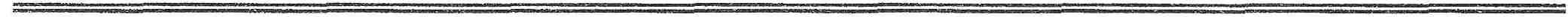 П Р О Е К Т  Р І Ш Е Н Н ЯПро затвердження Положення про координаційну раду з питань сімейної та ґендерної політики, попередження насильства в сім’ї, протидії торгівлі людьми при виконавчому комітеті Покровської міської ради у новій редакції	Керуючись Законами України «Про місцеве самоврядування в Україні», «Про забезпечення рівних прав та можливостей жінок і чоловіків», «Про попередження насильства в сім’ї», «Про протидію торгівлі людьми», на виконання постанов Кабінету Міністрів України від 21.11.2013 року № 895 «Про затвердження Порядку  взаємодії суб’єктів соціального супроводу сімей (осіб), які перебувають у складних життєвих обставинах», від 21.11.2013 року № 896 «Про затвердження Порядку виявлення сімей (осіб), які перебувають у складних життєвих обставинах, надання їм соціальних послуг та здійснення соціального супроводу таких сімей (осіб)», в рамках дії Програми розвитку сімейної та ґендерної політики у Дніпропетровській області на 2012 – 2021 роки, затвердженої рішенням Дніпропетровської обласної ради від 03 лютого 2012 року № 241-11/VI (зі змінами) та міської Програми «Соціальний супровід сімей/осіб, які опинились    в   складних    життєвих обставинах до 2025 року», затвердженої рішенням 48 сесії 7 скликання від 30.08.2019р. №17, з метою координації зусиль стосовно створення соціальних та економічних умов для належного функціонування й розвитку сім’ї як основи суспільства, підвищення статусу жінок у суспільстві, утвердження рівних прав та можливостей жінок і чоловіків, попередження насильства в сім’ї та протидії торгівлі людьми, надання всебічної допомоги сім’ям, які опинилися в складних життєвих обставинах, виконавчий комітет Покровської міської ради ВИРІШИВ:	1. Затвердити Положення про координаційну раду з питань сімейної та ґендерної політики, попередження насильства в сім’ї, протидії торгівлі людьми при виконавчому комітеті Покровської міської ради у новій редакції (додається).2. В рішенні виконавчого комітету Покровської міської ради «Про створення координаційної ради з питань сімейної та ґендерної політики, попередження насильства в сім’ї, протидії торгівлі людьми при виконавчому комітеті Покровської міської ради» від 07.07.2017 року № 297» додатки 1 та 2 вважати такими, що втратили чинність.	3. Координацію роботи щодо виконання даного рішення покласти на управління праці та соціального захисту населення (Ігнатюк Т.М.) та Покровський міський центр соціальних служб для сім’ї,  дітей та молоді (Зарубіну Г.О.),  контроль – на заступника міського голови Бондаренко Н.О.Зарубіна Г.О., 4-17-33                                                                           